Sample Response APUSH DBQ #12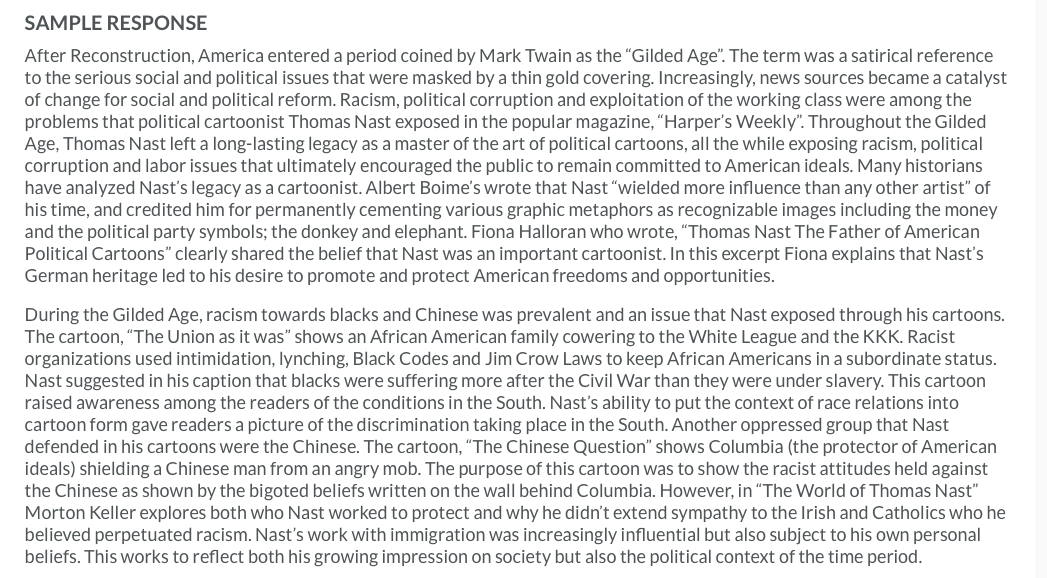 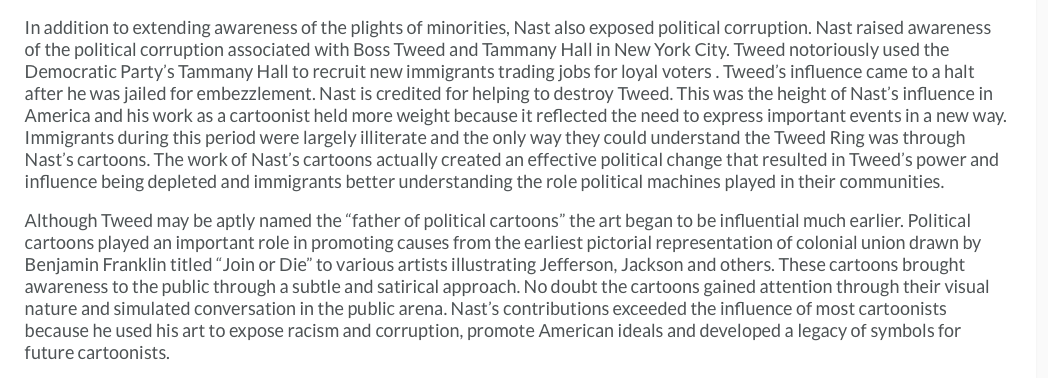 